ERRATA SHEET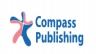 This sheet incorporates corrections to New Frontiers 3 Workbookand should be inserted therein before use.PageActivityReadsShould readDesign edit12Unit 2, Lesson C. 1.2tie-diedtie-dyed12Unit 2, Lesson C. 2track suitstracksuits15Unit 2, lesson C. chart headingAdd chart header22Unit 3, Lesson E. 2USAUSA,23Unit 3, Review, 1favoritemy favorite24Unit 4, Lesson A. 2.1invention changes the world butworld, but25Unit 4, Lesson B. 2.3will the game maybe placemaybe > possibly 28Unit 4, Lesson E. 1.3your run awayyou31Unit 3-4 Review. 6.1genre of moviemovie genre35Unit 5, Lesson D.3 everything smells amazingEverything smells amazing38Unit 6, lesson A. allheat stroke heatstroke38Unit 6, Lesson A. 4sunburn ?sunburn?40Unit 6, Lesson C. 3you will know moreyou know more40Unit 6, Lesson C. 1disc, candisc. Can41Unit 6, Lesson D. 3best in show.best in the show. 43Unit 6, Review. 2.2donut please? donut, please?43Unit 6, Review. 2.5whenever they need. need it. 46Unit 7, Lesson A. 4sandals, belts, socks, dresses, etc. answer options lower case46Unit 7, Lesson A. 1.2open airopen-air48Unit 7, Lesson C. 4corner of the fairgrounds. fairground. 53Unit 8, Lesson B. 1track 08-01Number 2
M: Hey! Nice to meet you. I'm Dave. I’m an athletic person. Health is very important to me. That’s why I help with my little brother’s soccer team. I’m an assistant coach. I help kids improve their soccer skills. I help them improve their health too. I’ve helped my brother a lot. He got a goal in the last game. I was so proud. 
M: a. He plays soccer.
b. He gives kids medicine.
c. He helps his brother's soccer team54Unit 3, Lesson C. 3.1she loves to travelhe loves to travel56Unit 8, Lesson E. 1their studentsits students79Unit 8gleeglee club79Unit 8front/backfront / back67Unit 10, Lesson B. 1Juices an entireJuice an entire75Unit 2light comfortablelight, comfortable75Unit 3and joy or everydayand joy of everyday77Unit 5cutting or as cutting, or as78Unit 7amount or otheramount, or other